Fitness TestFall 2017Name: ______________________________________________________________________Grade: ______________________________________________________________________Teacher: _____________________________________________________________________Test #1: Push-Ups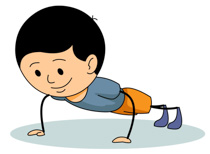 Attempt #1= ________Attempt #2= ________Attempt #3= ________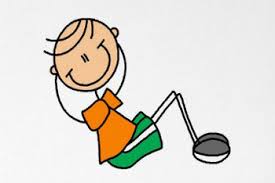 Test #2 Sit-UpsAttempt #1= ________Attempt #2= ________Attempt #3= ________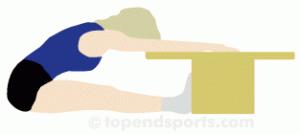 Test #3 Flexibility Attempt #1= ________Attempt #2= ________Attempt #3= ________Test #4 Pull-Ups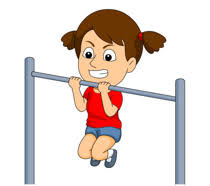 Attempt #1= ________Attempt #2= ________Attempt #3= ________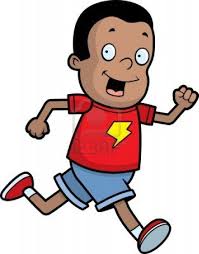 Test # 5 PacerAttempt #1= ________